Изучите УМКД, подготовьте ответы на вопросы:https://krasgmu.ru/index.php?page%5Borg%5D=umkd_metod_tl&tl_id=254565&metod_type=0&metod_class=21. Возрастная психология: объект и предмет исследования. Задачи возрастной психологии. 2. Понятие возраста. Хронологический и психологический возраст. 3. Л.С. Выготский четыре основных закона детского развития.Практическая работаЗадание. Дискуссия «Факторы развития».Цели: актуализация знаний по теме; развитие коммуникативных умений: умения излагать свое мнение и аргументировать его, развитие умение слушать и воспринимать чужую позицию, взаимодействовать с другими; развитие навыков саморегуляции и формирование адекватной самооценки; развитие критичности мышления.Процедура проведения. Разделитесь на подгруппы по числу факторов психического развития. Используя материалы занятия, конспекты лекций, учебники, интернет и другое, каждая группа составляет выступление, доказывающее, что выбранный группой фактор является основным, а другие являются лишь условием его действия. Кроме того, группы готовят деструктивные вопросы другим командам (минимум 1-2 вопроса).Факторы психического развития: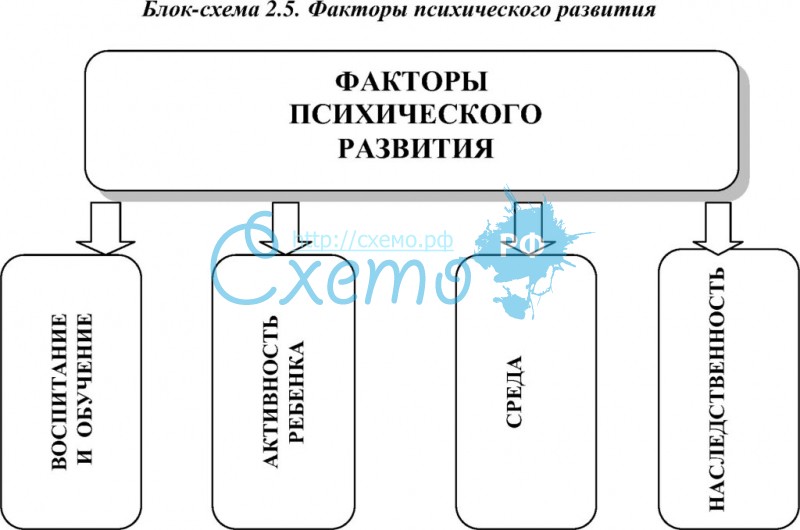 4. 	Поочередное выступление групп и ответы на вопросы.5.	Жюри из двух человек оценивает в баллах каждое выступление, каждый вопрос и каждый ответ. За нетактичное ведение дискуссии (крики, перебивание) могут быть поставлены штрафные баллы.